To be completed by the Internship Supervisor (Principal Investigator at host institute) assigned by the Board of Examiners.Internship Supervisors are requested to consult the attached MMD internship grading guidelines before assessment.This form needs to be uploaded to Osiris Case within 3 weeks after the student submitted the report to Osiris Case.Preferably the student meets the Supervisor to receive feedback on the grading; the student will be able to view the assessment via Osiris Case and can make an appointment with the Supervisor to receive feedback.Technical questions during the upload/assessment in Osiris Case need to be sent to: osiriscasesupport.rha@radboudumc.nl Assessment The research training period is assessed by the Internship Supervisor (who assesses professional attitude and activities, oral presentation and report) and the External Assessor (who assesses the report and oral presentation (oral presentation only in cases of internships in Nijmegen)). Final grade research training period is calculated as follows:40% Assessment of the student’s professional attitude and activities during research training period10% Oral presentation and defence graded by Supervisor ánd External Assessor (External Assessor only in case of internships in Nijmegen)15% Assessment of written report by Supervisor*35% Assessment of written report by External Assessor*In order to pass research training period 1, all components included in the final grade of parts A-D should be graded 5.5 or higher. This minimum grade does not count for the individual items/boxes which help to count towards the final grade of parts A-D.*In case of a difference in report grade by supervisor and external assessor of more than 1.0, a third assessor will be appointed by the Board of Examiners. The final grade of the report will then be the average of the three grades.Other questions to be addressedIf this paragraph is missing the report cannot be graded and needs to be resubmitted with the translational paragraph included.Part A. Assessment of the student’s professional attitude and activities during research training periodFinal grade part A. Assessment of the student’s professional attitude and activities during research training periodPart B. Oral presentation and defence – mean grade by Internship Supervisor and External Assessor (External Assessor only in cases of internships in Nijmegen)Grade part B. Oral presentation and defencePart C. Assessment of written reportFinal grade part C. Assessment of written reportSignature of Internship Supervisor (not daily supervisor)	Date: write the day in numbers, month in letters and year in fullAssessment form Supervisor research training period 1 MSc Molecular Mechanisms of Disease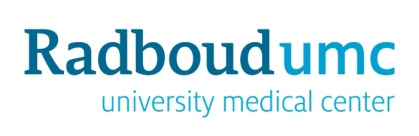 Name and initials studentName and initials studentName and initials studentName and initials studentName and initials studentName and initials studentName and initials studentName and initials studentName and initials studentName and initials studentName and initials studentName and initials studentName and initials studentName and initials studentName and initials studentName and initials studentName and initials studentName and initials studentName and initials studentName and initials studentName and initials studentName and initials studentName and initials studentStudent numberStudent numberStudent numberStudent numberStudent numberStudent numberStudent numberStudent numberStudent numberStudent numberTitle of research training periodTitle of research training periodTitle of research training periodTitle of research training periodTitle of research training periodTitle of research training periodTitle of research training periodTitle of research training periodTitle of research training periodTitle of research training periodStart date(dd-mm-yyyy)Start date(dd-mm-yyyy)Start date(dd-mm-yyyy)Start date(dd-mm-yyyy)Start date(dd-mm-yyyy)Start date(dd-mm-yyyy)End date(dd-mm-yyyy)End date(dd-mm-yyyy)End date(dd-mm-yyyy)End date(dd-mm-yyyy)End date(dd-mm-yyyy)End date(dd-mm-yyyy) Total number of weeks Total number of weeks Total number of weeks Total number of weeks Total number of weeks Total number of weeks Total number of weeksSubmission date of written reportSubmission date of written reportSubmission date of written reportSubmission date of written reportSubmission date of written reportSubmission date of written report     weeks / 30.0 EC      weeks / 30.0 EC      weeks / 30.0 EC      weeks / 30.0 EC      weeks / 30.0 EC      weeks / 30.0 EC      weeks / 30.0 EC Host department, institution, city, countryHost department, institution, city, countryHost department, institution, city, countryHost department, institution, city, countryHost department, institution, city, countryHost department, institution, city, countryHost department, institution, city, countryHost department, institution, city, countryHost department, institution, city, countryHost department, institution, city, countryHost department, institution, city, countryHost department, institution, city, countryHost department, institution, city, country Name Internship Supervisor/e-mail address Internship Supervisor  Name Internship Supervisor/e-mail address Internship Supervisor  Name Internship Supervisor/e-mail address Internship Supervisor  Name Internship Supervisor/e-mail address Internship Supervisor  Name Internship Supervisor/e-mail address Internship Supervisor  Name Internship Supervisor/e-mail address Internship Supervisor  Name Internship Supervisor/e-mail address Internship Supervisor  Name Internship Supervisor/e-mail address Internship Supervisor  Name Internship Supervisor/e-mail address Internship Supervisor  Name Internship Supervisor/e-mail address Internship Supervisor  Name Internship Supervisor/e-mail address Internship Supervisor  Name Internship Supervisor/e-mail address Internship Supervisor  Name Internship Supervisor/e-mail address Internship Supervisor  Name Internship Supervisor/e-mail address Internship Supervisor  Name Internship Supervisor/e-mail address Internship Supervisor  Name Internship Supervisor/e-mail address Internship Supervisor  Name Internship Supervisor/e-mail address Internship Supervisor  Name Internship Supervisor/e-mail address Internship Supervisor  Name Internship Supervisor/e-mail address Internship Supervisor  Name Internship Supervisor/e-mail address Internship Supervisor  Name Internship Supervisor/e-mail address Internship Supervisor  Name Internship Supervisor/e-mail address Internship Supervisor  Name Internship Supervisor/e-mail address Internship Supervisor  Name Internship Supervisor/e-mail address Internship Supervisor  Name Internship Supervisor/e-mail address Internship Supervisor  Name Internship Supervisor/e-mail address Internship Supervisor  Name Internship Supervisor/e-mail address Internship Supervisor  Name Internship Supervisor/e-mail address Internship Supervisor  Name Internship Supervisor/e-mail address Internship Supervisor  Name Internship Supervisor/e-mail address Internship Supervisor  Name Internship Supervisor/e-mail address Internship Supervisor  Name Internship Supervisor/e-mail address Internship Supervisor  Name Internship Supervisor/e-mail address Internship Supervisor  Name Internship Supervisor/e-mail address Internship Supervisor Is the mandatory translational paragraph present in the report?Is the mandatory translational paragraph present in the report?Is the mandatory translational paragraph present in the report?Yes No No Does the Urkund similarity report give rise to suspicions of potential plagiarism/fraud? If the answer is yes please contact the Board of Examiners for further instructions.Yes No General – weight 10% of part A123456778910Interest in scientific context of research topicInteraction with colleaguesAttendance, participation and enthusiasmGrade General Assessment of the student’s performance on “General”. Grade (1-10; half grades are possible).Grade General Assessment of the student’s performance on “General”. Grade (1-10; half grades are possible).Grade General Assessment of the student’s performance on “General”. Grade (1-10; half grades are possible).Grade General Assessment of the student’s performance on “General”. Grade (1-10; half grades are possible).Grade General Assessment of the student’s performance on “General”. Grade (1-10; half grades are possible).Grade General Assessment of the student’s performance on “General”. Grade (1-10; half grades are possible).Grade General Assessment of the student’s performance on “General”. Grade (1-10; half grades are possible).Grade General Assessment of the student’s performance on “General”. Grade (1-10; half grades are possible).Motivation Motivation Motivation Motivation Motivation Motivation Motivation Motivation Motivation Motivation Motivation Motivation Research skills – weight 40% of part A                      123456788910Practical skillsThoroughness in the design of research activitiesDocumentation of resultsSelf-sufficiency in research activitiesEfficiency and organisation skillsGrade Research skillsAssessment of the student’s performance on “Research skills”. Grade (1-10; half grades are possible).Grade Research skillsAssessment of the student’s performance on “Research skills”. Grade (1-10; half grades are possible).Grade Research skillsAssessment of the student’s performance on “Research skills”. Grade (1-10; half grades are possible).Grade Research skillsAssessment of the student’s performance on “Research skills”. Grade (1-10; half grades are possible).Grade Research skillsAssessment of the student’s performance on “Research skills”. Grade (1-10; half grades are possible).Grade Research skillsAssessment of the student’s performance on “Research skills”. Grade (1-10; half grades are possible).Grade Research skillsAssessment of the student’s performance on “Research skills”. Grade (1-10; half grades are possible).Grade Research skillsAssessment of the student’s performance on “Research skills”. Grade (1-10; half grades are possible).Grade Research skillsAssessment of the student’s performance on “Research skills”. Grade (1-10; half grades are possible).MotivationMotivationMotivationMotivationMotivationMotivationMotivationMotivationMotivationMotivationMotivationMotivationCritical thinking – weight 50% of part A12345678910Independence and critical reflection of experimental design and data analysisAbility to place research results in developments in the fieldAcquisition of topic-specific knowledgeUse of literatureGrade Critical thinkingAssessment of the student’s performance on “Critical thinking”. Grade (1-10; half grades are possible).Grade Critical thinkingAssessment of the student’s performance on “Critical thinking”. Grade (1-10; half grades are possible).Grade Critical thinkingAssessment of the student’s performance on “Critical thinking”. Grade (1-10; half grades are possible).Grade Critical thinkingAssessment of the student’s performance on “Critical thinking”. Grade (1-10; half grades are possible).Grade Critical thinkingAssessment of the student’s performance on “Critical thinking”. Grade (1-10; half grades are possible).Grade Critical thinkingAssessment of the student’s performance on “Critical thinking”. Grade (1-10; half grades are possible).Grade Critical thinkingAssessment of the student’s performance on “Critical thinking”. Grade (1-10; half grades are possible).Grade Critical thinkingAssessment of the student’s performance on “Critical thinking”. Grade (1-10; half grades are possible).Grade Critical thinkingAssessment of the student’s performance on “Critical thinking”. Grade (1-10; half grades are possible).MotivationMotivationMotivationMotivationMotivationMotivationMotivationMotivationMotivationMotivationMotivationMotivation10% General plus 40% Research skills plus 50% Critical thinking Overall assessment of the student’s professional attitude and activities during the master. Please calculate from the scores as given above (10% General plus 40% Research skills plus 50% Critical thinking) and round to a grade 1-10, with possible half grades (e.g. 6.5 or 7.5). 6=sufficient, 7=fair, 8=good, 9=excellent, 10=exceptional.Final grade part AFinal grade part AMotivationMotivation12345678910Scientific quality of presentationQuality of slides of presentationVerbal presentation skillsQuality of defenseOverall assessment of the Oral presentation and defence. Grade (1-10)Half grades are possible (e.g. 6.5 or 7.5). 6=sufficient, 7=fair, 8=good, 9=excellent, 10=exceptional.Final grade part BFinal grade part BMotivationMotivationReport Form and Structure - weight 20% of part C123456778910Overall quality of the report’s layoutVisual quality of figures and tables (eg. layout, setup, size)Appropriate legends of Figures/TablesOverall writing skills and grammar useGrade Report Form and StructureAssessment of the student’s performance on “Report Form and structure”. Grade (1-10; half grades are possible).Grade Report Form and StructureAssessment of the student’s performance on “Report Form and structure”. Grade (1-10; half grades are possible).Grade Report Form and StructureAssessment of the student’s performance on “Report Form and structure”. Grade (1-10; half grades are possible).Grade Report Form and StructureAssessment of the student’s performance on “Report Form and structure”. Grade (1-10; half grades are possible).Grade Report Form and StructureAssessment of the student’s performance on “Report Form and structure”. Grade (1-10; half grades are possible).Grade Report Form and StructureAssessment of the student’s performance on “Report Form and structure”. Grade (1-10; half grades are possible).Grade Report Form and StructureAssessment of the student’s performance on “Report Form and structure”. Grade (1-10; half grades are possible).Grade Report Form and StructureAssessment of the student’s performance on “Report Form and structure”. Grade (1-10; half grades are possible).MotivationMotivationMotivationMotivationMotivationMotivationMotivationMotivationMotivationMotivationMotivationMotivationReport Content – weight 80% of part C123456778910Quality of the abstractQuality of the introductionJustification of the scientific problemJustification of the research designDescription of the research materials and methodsDescr.  and justification of the data analysisDescription and interpretation of the resultsQuality of figures and tables (content)Scientific quality of the discussionQuality of obligatory translational paragraphCorrect citations / referencesGrade Report ContentAssessment of the student’s performance on “Report Content”. Grade (1-10; half grades are possible).Grade Report ContentAssessment of the student’s performance on “Report Content”. Grade (1-10; half grades are possible).Grade Report ContentAssessment of the student’s performance on “Report Content”. Grade (1-10; half grades are possible).Grade Report ContentAssessment of the student’s performance on “Report Content”. Grade (1-10; half grades are possible).Grade Report ContentAssessment of the student’s performance on “Report Content”. Grade (1-10; half grades are possible).Grade Report ContentAssessment of the student’s performance on “Report Content”. Grade (1-10; half grades are possible).Grade Report ContentAssessment of the student’s performance on “Report Content”. Grade (1-10; half grades are possible).Grade Report ContentAssessment of the student’s performance on “Report Content”. Grade (1-10; half grades are possible).MotivationMotivationMotivationMotivationMotivationMotivationMotivationMotivationMotivationMotivationMotivationMotivation20% Report Form and Structure plus 80% Report ContentOverall assessment of the student’s written report. Please calculate from the scores as given above (20% Report Form and Structure plus 80% Report Content) and round to a grade 1-10, with possible half grades (e.g. 6.5 or 7.5). 6=sufficient, 7=fair, 8=good, 9=excellent, 10=exceptional. Final grade part CFinal grade part CMotivationMotivation